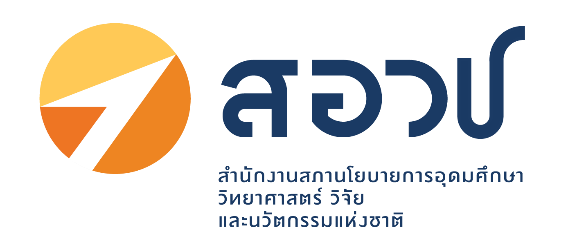                                                   แบบคำร้องเรียน/ร้องทุกข์(ด้วยตนเอง)                       (แบบคำร้องเรียน ๑)                                                                                                ที่ สำนักงานสภานโยบายการอุดมศึกษา                                                                                                                            วิทยาศาสตร์ วิจัยและนวัตกรรมแห่งชาติ                                                                              วันที่__________เดือน_______________พ.ศ.__________เรื่อง___________________________________________________________________________________________เรียน ผู้อำนวยการสำนักงานสภานโยบายการอุดมศึกษา วิทยาศาสตร์ วิจัยและนวัตกรรมแห่งชาติ		ข้าพเจ้า____________________________________อายุ ____ปี อยู่บ้านเลขที่________หมู่ที่________ตำบล___________อำเภอ____________จังหวัด_______________โทรศัพท์_________________อาชีพ ______________ตำแหน่ง_______________ถือบัตร___________________เลขที่__________________________ออกโดย_____________วันออกบัตร___________บัตรหมดอายุ_________________มีความประสงค์ขอร้องเรียน/ร้องทุกข์ เพื่อให้สำนักงานสภานโยบายการอุดมศึกษา วิทยาศาสตร์ วิจัยและนวัตกรรมแห่งชาติพิจารณาดำเนินการช่วยเหลือ หรือแก้ไขปัญหาในเรื่อง ____________________________________________________________________________________________________________________________________________________________________________________________		ทั้งนี้ ข้าพเจ้าขอรับรองว่าคำร้องเรียน/ร้องทุกข์ตามข้างต้นเป็นจริง และยินดีรับผิดชอบทั้งทางแพ่งและทางอาญาหากจะพึงมี		โดยข้าพเจ้าขอส่งเอกสารหลักฐานประกอบการร้องเรียน/ร้องทุกข์ (ถ้ามี) ได้แก่๑) ____________________________________________________________	จำนวน_________ชุด๒) ____________________________________________________________   	จำนวน_________ชุด๓) ____________________________________________________________  	จำนวน_________ชุด		จึงเรียนมาเพื่อโปรดพิจารณาดำเนินการต่อไป   									        ขอแสดงความนับถือ								(ลงชื่อ)_____________________________								               (                                                              )									      ผู้ร้องเรียน/ร้องทุกข์  แบบคำร้องเรียน/ร้องทุกข์ (โทรศัพท์)                      (แบบคำร้องเรียน ๒)ที่ สำนักงานสภานโยบายการอุดมศึกษา                                                                                                          วิทยาศาสตร์ วิจัยและนวัตกรรมแห่งชาติ                                                                              วันที่__________เดือน_______________พ.ศ.__________เรื่อง___________________________________________________________________________________________เรียน ผู้อำนวยการสำนักงานสภานโยบายการอุดมศึกษา วิทยาศาสตร์ วิจัยและนวัตกรรมแห่งชาติ		ข้าพเจ้า_______________________________________อายุ________ปี อยู่บ้านเลขที่_____________หมู่ที่___________ถนน________________ตำบล_____________อำเภอ_______________จังหวัด__________________โทรศัพท์_________อาชีพ__________ตำแหน่ง_______มีความประสงค์ขอร้องเรียน/ร้องทุกข์ เพื่อให้สำนักงานสภานโยบายการอุดมศึกษา วิทยาศาสตร์ วิจัยและนวัตกรรมแห่งชาติ พิจารณาดำเนินการช่วยเหลือ หรือแก้ไขปัญหาในเรื่อง ____________________________________________________________________________________________________________________________________________________________________________________________โดยขออ้าง ____________________________________________________________________________________________________________________________________________________________________________________________เป็นพยานหลักฐานประกอบ		ทั้งนี้ ข้าพเจ้าขอรับรองว่าคำร้องเรียน/ร้องทุกข์ตามข้างต้นเป็นจริง และเจ้าหน้าที่ได้แจ้งให้ข้าพเจ้าทราบแล้วว่าหากเป็นคำร้องที่ไม่สุจริตอาจต้องรับผิดตามกฎหมาย ได้																			        (ลงชื่อ) __________________________ เจ้าหน้าที่ผู้รับเรื่อง							     (                                         )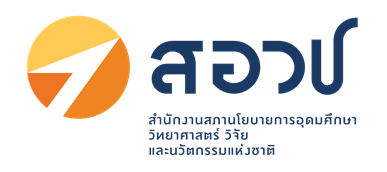                                        แบบแจ้งผลการดำเนินการต่อเรื่องร้องเรียน/ร้องทุกข์                       (ตอบข้อร้องเรียน ๒)ที่ __(เรื่องร้องเรียน)__ /_________	ที่ สำนักงานสภานโยบายการอุดมศึกษา                                                                                                                  วิทยาศาสตร์ วิจัยและนวัตกรรมแห่งชาติ                                                                              วันที่__________เดือน_______________พ.ศ.__________เรื่อง แจ้งผลการดำเนินการต่อเรื่องร้องเรียน/ร้องทุกข์เรียน_____________________________________________________________________อ้างถึง หนังสือ_____________ที่________/__________ลงวันที่_______________________สิ่งที่ส่งมาด้วย ๑ __________________________________________________________________________	     ๒ __________________________________________________________________________	     ๓ __________________________________________________________________________		ตามที่ สำนักงานสภานโยบายการอุดมศึกษา วิทยาศาสตร์ วิจัยและนวัตกรรมแห่งชาติ ได้แจ้งตอบรับการรับเรื่องร้องเรียน/ร้องทุกข์ของท่านตามที่ท่านได้ร้องเรียน/ร้องทุกข์ไว้ ความละเอียดแจ้งแล้ว นั้น		สำนักงานสภานโยบายการอุดมศึกษา วิทยาศาสตร์ วิจัยและนวัตกรรมแห่งชาติ ได้รับแจ้งผลการดำเนินการจากส่วนราชการ/หน่วยงานที่เกี่ยวข้องตามประเด็นที่ท่านได้ร้องเรียน/ร้องทุกข์แล้ว ปรากฏข้อเท็จจริงโดยสรุปว่า___________________________________________________________________________________________________________________________________________________________________________________________________________________________________________________________________________________________________________________________________________ดังมีรายละเอียดปรากฏตามสิ่งที่ส่งมาพร้อมนี้ทั้งนี้ หากท่านไม่เห็นด้วยประการใด ขอให้แจ้งคัดค้านพร้อมพยานหลักฐานประกอบด้วย			จึงแจ้งมาเพื่อทราบ									ขอแสดงความนับถือ							            ลงชื่อ								       (			      ) ประธานคณะทำงานรับเรื่องร้องเรียน/ร้องทุกข์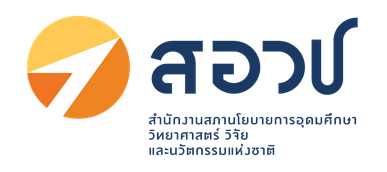         แบบแจ้งการรับเรื่องร้องเรียน/ร้องทุกข์	  	(ตอบข้อร้องเรียน ๑)ที่ __(เรื่องร้องเรียน)__ /_________	             		                                      ที่  สำนักงานสภานโยบายการอุดมศึกษา                        วิทยาศาสตร์ วิจัยและนวัตกรรมแห่งชาติ                                                                        วันที่____เดือน______________พ.ศ._______เรื่อง  ตอบรับการรับเรื่องร้องเรียน/ร้องทุกข์เรียน _________________________________________________ตามที่ท่านได้ร้องเรียน/ร้องทุกข์ ผ่านสำนักงานสภานโยบายการอุดมศึกษา วิทยาศาสตร์ วิจัยและนวัตกรรมแห่งชาติ
โดยทาง (  ) หนังสือร้องเรียนทางไปรษณีย์ (  ) ด้วยตนเอง (  ) ทางโทรศัพท์ (  ) อื่นๆ ________________________________ลงวันที่ _____________ เกี่ยวกับเรื่อง____________________________________________________ นั้น	สำนักงานสภานโยบายการอุดมศึกษา วิทยาศาสตร์ วิจัยและนวัตกรรมแห่งชาติ ได้ลงทะเบียนรับเรื่องร้องเรียน/ร้องทุกข์ของท่านไว้แล้วตามทะเบียนรับเรื่องเลขรับที่_______วันที่__________ และสำนักงานสภานโยบายการอุดมศึกษา วิทยาศาสตร์ วิจัยและนวัตกรรมแห่งชาติ ได้พิจารณาเรื่องของท่านแล้วเห็นว่า	(  ) เป็นเรื่องที่อยู่ในอำนาจหน้าที่ของสำนักงานสภานโยบายการอุดมศึกษา วิทยาศาสตร์ วิจัยและนวัตกรรมแห่งชาติ
ได้พิจารณาเรื่องของท่านแล้วเห็นว่าและได้มอบหมายให้____________________________________________________เป็นหน่วยตรวจสอบและดำเนินการ	(  ) เป็นเรื่องที่ไม่อยู่ในอำนาจหน้าที่ของสำนักงานสภานโยบายการอุดมศึกษา วิทยาศาสตร์ วิจัยและนวัตกรรมแห่งชาติ และได้จัดส่งเรื่องให้__________________________________________________ซึ่งเป็นหน่วยงานที่มีอำนาจหน้าที่เกี่ยวข้องดำเนินการ ท่านสามารถติดต่อประสานงานหรือขอทราบผลโดยตรงกับหน่วยงานดังกล่าวได้อีกทางหนึ่ง	(  ) เป็นเรื่องที่มีกฎหมายบัญญัติขั้นตอนและวิธีการปฏิบัติไว้เป็นการเฉพาะแล้วตามกฎหมาย ___________________จึงขอให้ท่านดำเนินการตามขั้นตอนและวิธีการที่กฎหมายนั้นบัญญัติไว้ต่อไป	จึงแจ้งมาเพื่อทราบ				    ขอแสดงความนับถือ                                                    (                                          )			                ประธานคณะทำงานรับเรื่องร้องเรียน/ร้องทุกข์